`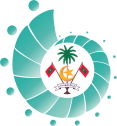 މަސައްކަތު ފެންވަރު ބެލުމުގެ މަސައްކަތް އޮފީސްތަކުން ކުރިއަށް ގެންދިޔަ ގޮތުގެ ރިވިއު ހެދުން(ސިވިލް ސަރވިސް ކޮމިޝަންގެ އޮފިސަރުން ފުރާ ފޯމް)(       )ފޯމް ފުރާނެ ގޮތުގެ އިރުޝާދުމި ފޯމް ފުރާނީ ރެންޑަމްކޮށް ހޮވާލެވޭ އެކި ގިންތީގެ 10 މުވައްޒަފުންގެ ފޯމް ބެލުން.   މި ފޯމް ފުރުމުގައި އެއްބަސްވާނަމަ  ފާހަގަ ޖައްސަވާ. އެއްބަސްނުވާނަމަ  ޖައްސަވާ. ...................#ޗެކް ކުރާން ބައިތައް/ޓާގެޓް ކަނޑައެޅުންޓާގެޓް ކަނޑައެޅުންޓާގެޓް ކަނޑައެޅުން1ޓާގެޓް ކަނޑައެޅިފައިވޭތޯ؟2ޓާގެޓް ކަނޑައެޅުމުގައި ނިމިދިޔަ އަހަރުގެ މަސައްކަތު ފެންވަރު ބެލުމުގެ މަސައްކަތަށް ރިޢާޔަތް ކުރެވިފައިވޭތޯ؟3ޓާގެޓް ކަނޑައެޅެނީ މުވައްޒަފާއި ސްޕަވައިޒަރާއި ވާހަކަ ދެކެވިގެންތޯ؟އަހަރު މެދުތެރޭ ރިވިއު ކުރުންއަހަރު މެދުތެރޭ ރިވިއު ކުރުންއަހަރު މެދުތެރޭ ރިވިއު ކުރުން4އަހަރު ދެބައިވުމުން މުވައްޒަފުންގެ މަސައްކަތް ރިވިއު ކުރުމުގެ މަސައްކަތް ކުރެވޭތޯ؟5އެދެވިގެންވާ ގޮތެއްގެ މަތިންތޯ؟  އަހަރު ދެބައިވުމުން ކުރެވޭ ރިވިއު ކުރިއަށްދަނީފޯމް ފުރުންފޯމް ފުރުންފޯމް ފުރުން6ނިމިދިޔަ އަހަރު މަސައްކަތު ފެންވަރު ބެލުމުގައި ފާހަގަކުރެވިފައިވާ ކަންތައްތަކަށް ރިޢާޔަތް ކުރެވިފައިވޭތޯ؟7މުވައްޒަފުގެ މަސައްކަތް އަހަރު ދުވަހު ސްޕްވައިޒް ކުރާނެ ގޮތެއް ރޭވިފައިވޭތޯ؟8މަސައްކަތު ފެންވަރު ބެލުމަށްޓަކައި ރަނގަޅު މާޙައުލެއް ޤާއިމްކުރެވިފައިވޭތޯ؟9މުވައްޒަފުގެ މަސައްކަތު ފެންވަރު ބެލި މުއްދަތުގައި މަސައްކަތް ކޮށްފައިވާ ގޮތުގެ ރިކޯޑު ބަލެހެއްޓިފައިވޭތޯ؟10މުވައްޒަފުގެ މަސައްކަތު ފެންވަރު ބެލި މާކްސް ދެވިފައިވަނީ އެންމެ ރަނގަޅަށްތޯ؟11މަސައްކަތު ފެންވަރު ބެލުމާގުޅިގެން މުވައްޒަފުންގެ ޝަކުވާތައް ހުރިތޯ؟12މަސައްކަތު ފެންވަރު ބެލުމުގައި މުވައްޒަފަށް ބޭނުންވާ ތަމްރީން ފާހަގަކުރެވިފައިވޭތޯ؟13ފާހަގަކުރެވިފައިވާ ތަމްރީންތައް ހޯދައިދޭން ސްޕްވައިޒަރު މަސައްކަތް ކުރައްވާތޯ؟14ރަނގަޅު ކަމަށް ފާހަގަކުރެވޭ ކަންތައްތައް15ރަނގަޅު ނޫން ކަމަށް ފާހަގަކުރެވޭ ކަންތައްތައް16ރަނގަޅު ކުރަން ކުރެވިދާނެ ކަންތައްތައް17އިތުރު ޚިޔާލް